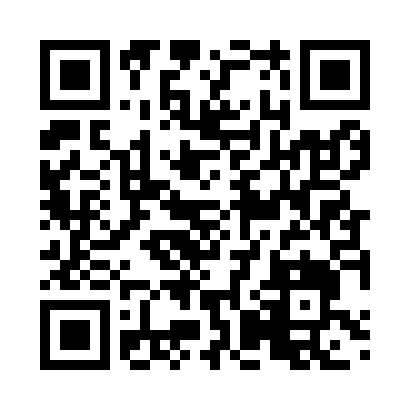 Prayer times for Stockholm, Sodermanland, SwedenWed 1 May 2024 - Fri 31 May 2024High Latitude Method: Angle Based RulePrayer Calculation Method: Muslim World LeagueAsar Calculation Method: HanafiPrayer times provided by https://www.salahtimes.comDateDayFajrSunriseDhuhrAsrMaghribIsha1Wed2:224:4812:456:028:4311:002Thu2:214:4512:456:038:4511:013Fri2:204:4312:456:048:4811:024Sat2:194:4012:446:068:5011:035Sun2:184:3812:446:078:5211:046Mon2:174:3512:446:088:5511:057Tue2:164:3312:446:108:5711:068Wed2:154:3012:446:119:0011:079Thu2:144:2812:446:129:0211:0810Fri2:134:2512:446:149:0411:0911Sat2:124:2312:446:159:0611:1012Sun2:114:2112:446:169:0911:1113Mon2:104:1812:446:189:1111:1214Tue2:094:1612:446:199:1311:1315Wed2:084:1412:446:209:1611:1416Thu2:074:1212:446:219:1811:1517Fri2:074:0912:446:229:2011:1618Sat2:064:0712:446:249:2211:1719Sun2:054:0512:446:259:2411:1820Mon2:044:0312:446:269:2711:1921Tue2:034:0112:446:279:2911:2022Wed2:033:5912:446:289:3111:2123Thu2:023:5712:456:299:3311:2224Fri2:013:5512:456:309:3511:2325Sat2:013:5412:456:319:3711:2426Sun2:003:5212:456:329:3911:2427Mon1:593:5012:456:339:4111:2528Tue1:593:4912:456:349:4211:2629Wed1:583:4712:456:359:4411:2730Thu1:583:4612:456:369:4611:2831Fri1:573:4412:466:379:4811:29